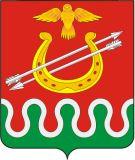 Администрация Боготольского районаКрасноярского краяПОСТАНОВЛЕНИЕг. Боготол«09» 	июня	 2017 года								№ 277 - пОб утверждении Порядка предоставления субсидий субъектам малого и (или) среднего предпринимательства на возмещение затрат на уплату первого взноса (аванса) при заключении договора (договоров) лизинга оборудования(в редакции постановления администрации от 20.09.2017 №434-п)В целях оказания поддержки субъектам малого и (или) среднего предпринимательства Боготольского района, в соответствии с Федеральным законом от 24.07.2007 № 209-ФЗ «О развитии малого и среднего предпринимательства в Российской Федерации», со статьей 78 Бюджетного кодекса Российской Федерации, постановлением Правительства РФ от 06.09.2016 № 887 «Об общих требованиях к нормативным правовым актам, муниципальным правовым актам, регулирующим предоставление субсидий юридическим лицам (за исключением субсидий государственным (муниципальным) учреждениям), индивидуальным предпринимателям, а также физическим лицам - производителям товаров, работ, услуг», постановлением администрации Боготольского района от 09.10.2013 № 758-п «Об утверждении муниципальной программы Боготольского района «Развитие субъектов малого и среднего предпринимательства в Боготольском районе» (далее - Программа), в соответствии со ст. 18 Устава Боготольского района Красноярского краяПОСТАНОВЛЯЮ:1. Утвердить Порядок предоставления субсидий субъектам малого и (или) среднего предпринимательства на возмещение затрат на уплату первого взноса (аванса) при заключении договора (договоров) лизинга оборудования (прилагается).(в редакции постановления администрации от 20.09.2017 №434-п)2. Признать утратившими силу Постановления администрации Боготольского района:- постановление от 12.09.2014 № 573-п «Об утверждении Порядка предоставления субсидий субъектам малого и (или) среднего предпринимательства на возмещение затрат на уплату первого взноса (аванса) при заключении договоров лизинга оборудования»;- постановление от 10.12.2015 № 575-п «О внесении изменений в Постановление администрации Боготольского района Красноярского края от 12.09.2014 года № 573-п «Об утверждении Порядка предоставления субсидий субъектам малого и (или) среднего предпринимательства на возмещение затрат на уплату первого взноса (аванса) при заключении договоров лизинга оборудования»;- постановление от 01.06.2016 № 196-п «О внесении изменений в Постановление администрации Боготольского района Красноярского края от 12.09.2014 года № 573-п «Об утверждении Порядка предоставления субсидий субъектам малого и (или) среднего предпринимательства на возмещение затрат на уплату первого взноса (аванса) при заключении договоров лизинга оборудования».3. Контроль над исполнением Постановления возложить на заместителя главы района по финансово-экономическим вопросам Бакуневич Н.В.4. Постановление опубликовать в периодическом печатном издании «Официальный вестник Боготольского района» и разместить на официальном сайте Боготольского района в сети Интернет www.bogotol-r.ru. 5. Постановление вступает в силу со дня официального опубликования.Глава Боготольского района							А.В. БеловПриложение № 1
к постановлениюадминистрации Боготольского районаот «09»06 2017 № 	277-пПорядок 
предоставления субсидий субъектам малого и (или) среднего предпринимательства на возмещение затрат на уплату первого взноса (аванса) при заключении договора (договоров) лизинга оборудования(в редакции постановления администрации от 20.09.2017 №434-п)Порядок предоставления субсидий субъектам малого и (или) среднего предпринимательства на возмещение затрат на уплату первого взноса (аванса) при заключении договора (договоров) лизинга оборудования (далее – Порядок) устанавливает механизм и условия предоставления муниципальной поддержки в форме субсидии субъектам малого и (или) среднего предпринимательства Боготольского района, на возмещение затрат на уплату первого взноса (аванса) при заключении договора (договоров) лизинга оборудования с российскими лизинговыми организациями в целях создания и (или) развития либо модернизации производства товаров (работ, услуг) (далее – субсидия).(в редакции постановления администрации от 20.09.2017 №434-п)Порядок разработан в соответствии с муниципальной программой «Развитие субъектов малого и среднего предпринимательства в Боготольском районе» (далее – муниципальная программа), утвержденной Постановлением администрации Боготольского района от 09.10.2013 № 758-п.1. Общие положения1.1. Используемые в настоящем Порядке понятия:- «субъект малого и среднего предпринимательства» понимается в том значении, в котором оно используется в Федеральном законе Российской Федерации от 24.07.2007 № 209-ФЗ «О развитии малого и среднего предпринимательства в Российской Федерации» (далее - Федеральный закон);- заявитель - субъект малого и (или) среднего предпринимательства, обратившийся за предоставлением субсидии;- получатель субсидии - заявитель, в отношении которого принято решение о предоставлении субсидии;- заявка – комплект документов (включая заявление), поданный заявителем для принятия решения о предоставлении субсидии;- договор лизинга - договор, в соответствии с которым арендодатель (лизингодатель) обязуется приобрести в собственность указанное арендатором (лизингополучателем) имущество у определенного им продавца (поставщика) и предоставить лизингополучателю это имущество за плату во временное владение и пользование на определенных договором условиях. Договором лизинга может быть предусмотрено, что выбор продавца и приобретаемого имущества осуществляется лизингодателем;- лизинговые платежи - общая сумма платежей по договору лизинга за весь срок действия договора лизинга, в которую входят - возмещение затрат лизингодателя, связанных с приобретением и передачей предмета лизинга лизингополучателю, возмещение затрат, связанных с оказанием других предусмотренных договором лизинга услуг, а также доход лизингодателя. В общую сумму договора лизинга может включаться выкупная цена предмета лизинга, если договором лизинга предусмотрен переход права собственности на предмет лизинга к лизингополучателю;- первый взнос (аванс) по договору лизинга – первый платеж, уплаченный в соответствии с графиком уплаты лизинговых платежей, при заключении договоров лизинга оборудования;1.2. Целью предоставления субсидии является возмещение субъектам малого и (или) среднего предпринимательства затрат на уплату первого взноса (аванса) при заключении договора (договоров) лизинга оборудования с российскими лизинговыми организациями в целях создания и (или) развития либо модернизации производства товаров (работ, услуг). (в редакции постановления администрации от 20.09.2017 №434-п)1.3. Администрация Боготольского района - Главный распорядитель как получатель бюджетных средств, до которого в соответствии с бюджетным законодательством Российской Федерации доводятся в установленном порядке лимиты бюджетных обязательств на предоставление субсидии на соответствующий финансовый год (соответствующий финансовый год и плановый период) (далее - администрация Боготольского района);1.4. Субсидия предоставляется субъектам малого и (или) среднего предпринимательства, зарегистрированных на территории Красноярского края и осуществляющих предпринимательскую деятельность на территории Боготольского района, при условии документального подтверждения фактов осуществления затрат.Предоставление субсидий осуществляется в порядке очередности подачи заявлений.1.5. Предоставление субсидий получателям производится в пределах средств, предусмотренных на эти цели Постановлением администрации Боготольского района от 09.10.2013 № 758-п «Об утверждении муниципальной программы Боготольского района «Развитие субъектов малого и среднего предпринимательства в Боготольском районе» и Решением Боготольского районного Совета депутатов о районном бюджете на очередной финансовый год и плановый период.2. Условия предоставления субсидии2.1. Субсидия субъектам малого и (или) среднего предпринимательства в целях возмещения затрат по уплате первого взноса (аванса) при заключении договора (договоров) лизинга оборудования с российскими лизинговыми организациями, включая затраты на монтаж оборудования, предоставляется в размере 100% первого взноса (аванса), но не более: (в редакции постановления администрации от 20.09.2017 №434-п)500,0 тыс. рублей на одного получателя поддержки за счет средств федерального бюджета в течение одного финансового года;500,0 тыс. рублей на одного получателя поддержки с численностью работающих от 1 до 15 человек (включительно) за счет средств краевого бюджета в течение одного финансового года; 1,5 млн. рублей на одного получателя поддержки с численностью работающих 16 и более человек за счет средств краевого бюджета в течение одного финансового года; 3,0 млн. рублей на одного получателя поддержки с численностью работающих 16 и более человек, при условии привлечения получателем поддержки инвестиций в основной капитал (основные средства) более 
10,0 млн. рублей, за счет средств краевого бюджета в течение одного финансового года.2.2. Условиями предоставления субсидии являются:- осуществление заявителем деятельности в сфере производства товаров (работ, услуг), за исключением видов деятельности, включенных в разделы в разделы В, D, E, G, K, L, M (за исключением кода 75), N, O, S (за исключением кодов 95 и 96), T, U Общероссийского классификатора видов экономической деятельности (ОК 029-2014 (КДЕС Ред. 2);(в редакции постановления администрации от 20.09.2017 №434-п)- отсутствие у заявителя задолженности по налогам и иным обязательным платежам в бюджеты бюджетной системы Российской Федерации;- заявители не должны находиться в процессе реорганизации, ликвидации, банкротства и не должны иметь ограничения на осуществление хозяйственной деятельности;- заявители не должны являться иностранными юридическими лицами, а также российскими юридическими лицами, в уставном (складочном) капитале которых доля участия иностранных юридических лиц, местом регистрации которых является государство или территория, включенные в утверждаемый Министерством финансов Российской Федерации перечень государств и территорий, предоставляющих льготный налоговый режим налогообложения и (или) не предусматривающих раскрытия и предоставления информации при проведении финансовых операций (офшорные зоны) в отношении таких юридических лиц, в совокупности превышает 50 процентов;- приобретение в лизинг оборудования, устройств, механизмов, транспортных средств (за исключением легковых автомобилей и воздушных судов), станков, приборов, аппаратов, агрегатов, установок, машин, относящихся к 2-10 амортизационным группам, утвержденным постановлением Правительства Российской Федерации от 01.01.2002 № 1 «О Классификации основных средств, включаемых в амортизационные группы» (далее - оборудование), за исключением оборудования, предназначенного для осуществления оптовой и розничной торговой деятельности субъектами малого и (или) среднего предпринимательства;(в редакции постановления администрации от 20.09.2017 №434-п)- приобретение заявителем оборудования на основании договора (договоров) лизинга, необходимого для осуществления заявителем видов экономической деятельности, сведения о которых внесены в Единый государственный реестр юридических лиц или Единый государственный реестр индивидуальных предпринимателей;(в редакции постановления администрации от 20.09.2017 №434-п)- оплата заявителем первого взноса (аванса) при заключении договора (договоров) лизинга оборудования;(в редакции постановления администрации от 20.09.2017 №434-п)- договор (договора) лизинга оборудования заключены с российскими лизинговыми организациями;(в редакции постановления администрации от 20.09.2017 №434-п)- период приобретения оборудования должен быть не ранее года, предшествующего году подачи заявления.2.3. Субсидирование мероприятий, направленных на развитие лизинга, распространяется на лизинговые договоры, к которым относятся следующие предметы лизинга:- оборудование;- универсальные мобильные платформы: мобильная служба быта; мобильный шиномонтаж; мобильный пункт быстрого питания; мобильный пункт производства готовых к употреблению продуктов питания (хлебобулочные и кондитерские изделия, блины и прочее); мобильный ремонт обуви; мобильный центр первичной обработки и фасовки сельскохозяйственной продукции; мобильный пункт заготовки молочной продукции;- нестационарные объекты для ведения предпринимательской деятельности субъектами малого и среднего предпринимательства (временные сооружения или временные конструкции, не связанные прочно с земельным участком вне зависимости от присоединения к сетям инженерно-технического обеспечения).Предметом лизинга по вышеуказанным договорам не может быть физически изношенное или морально устаревшее оборудование, бывшее в эксплуатации и с момента выпуска которого прошло более трех лет.(в редакции постановления администрации от 20.09.2017 №434-п)2.4. Поддержку могут получать субъекты малого предпринимательства, включенные в единый реестр субъектов малого и среднего предпринимательства.2.5. Финансовая поддержка субъектов малого и среднего предпринимательства не может оказываться субъектам малого и среднего предпринимательства, осуществляющим производство и (или) реализацию подакцизных товаров, а также добычу и (или) реализацию полезных ископаемых, за исключением общераспространенных полезных ископаемых.(введен постановлением администрации от 20.09.2017 №434-п)3. Порядок предоставления субсидии(в редакции постановления администрации от 20.09.2017 №434-п)3.1. Для получения субсидии субъекты малого и (или) среднего предпринимательства (далее - заявители) представляют в отдел экономики и планирования администрации Боготольского района Красноярского края (далее  – отдел экономики) заявление на оказание финансовой поддержки на возмещение затрат на уплату первого взноса (аванса) при заключении договора (договоров) лизинга оборудования по форме согласно приложению № 1 к настоящему Порядку. К заявлению прилагаются документы согласно приложению № 2 к настоящему порядку.3.2. Копии всех документов, заверенные заявителем, представляются в отдел экономики вместе с подлинниками документов. После сверки подлинники документов возвращаются заявителю.3.3. Представляемые в соответствии с пунктом 3.1 настоящего Порядка документы должны соответствовать действующему законодательству по форме и содержанию. Заявитель несет ответственность за достоверность представляемых документов для получения субсидии в соответствии с действующим законодательством Российской Федерации.3.4. Заявление с приложением документов, указанных в 3.1 настоящего Порядка, регистрируется отделом экономики в день поступления. По требованию заявителя отдел экономики выдает расписку в получении документов, установленных пунктом 3.1 настоящего Порядка.3.5. Журнал регистрации заявлений на предоставление субсидии ведется Отделом экономики в бумажной форме.3.6. Отдел экономики, в течение 5 рабочих дней со дня регистрации заявления о предоставлении субсидии, рассматривает поступившие документы.3.7. Отдел экономики (в случае необходимости) самостоятельно запрашивает документы, указанные в п. 3.1, в соответствующих органах в случае, если заявитель не предоставил указанные документы по собственной инициативе.3.8 Отдел экономики осуществляет расчет субсидии на основании документов, представленных заявителем на субсидирование, исходя из суммы расходов, представленных на субсидирование, в пределах лимитов бюджетных обязательств, утвержденных на данные цели и готовит проект распоряжения о предоставлении субсидии и направляет на подпись Главе Боготольского района в срок не более 3-х рабочих дней.3.9. Подписанное Главой Боготольского района и вступившее в силу распоряжение является решением о предоставлении субсидии.3.10. С момента принятия решения администрацией Боготольского района о предоставлении субсидии, заявитель признается получателем субсидии.3.11. Отдел экономики информирует заявителя о принятом решении в письменной форме (почтовым отправлением с уведомлением) или в телефонном режиме в течение 5 рабочих дней со дня вступления в силу распоряжения.3.12. Администрация Боготольского района в течение 3 рабочих дней со дня вступления в силу распоряжения о предоставлении субсидии заключает с получателем субсидии соглашение о предоставлении субсидии (далее – Соглашение) по форме, согласно приказа финансового управления администрации Боготольского района от 10.02.2017 № 10-о «Об утверждении типовых форм соглашений (договоров) между главным распорядителем средств районного бюджета и юридическим лицом (за исключением муниципальных учреждений), индивидуальным предпринимателем, физическим лицом – производителем товаров, работ, услуг о предоставлении субсидии из районного бюджета» с конкретными показателями результативности, сроками и формой предоставления отчетности (приложение № 4 к настоящему Порядку).3.13. Уполномоченным органом по предоставлению субсидий является Администрация Боготольского района.3.14. В случае если Соглашение не заключено в установленные сроки по вине получателя субсидии, распоряжение о предоставлении субсидии подлежит отмене.3.15. Отдел экономики не позднее 2 рабочих дней со дня заключения Соглашения о предоставлении субсидии предоставляет в Муниципальное казенное учреждение «Межведомственная централизованная бухгалтерия» (далее – МКУ «Межведомственная централизованная бухгалтерия»):- реестр получателей субсидий по форме согласно приложению № 5 к настоящему Порядку;- копию распоряжения Главы Боготольского района о предоставлении субсидии заявителю.3.16. МКУ «Межведомственная централизованная бухгалтерия» на основании представленных документов не позднее пятого рабочего дня с момента поступления денег на расчетный счет администрации, перечисляет средства субсидии на расчетный счет получателя.3.17. Субсидия считается предоставленной получателю в день списания средств субсидии с лицевого счета Администрации на расчетный счет получателя субсидии.3.18. Расходование субсидий осуществляется в установленном порядке в пределах лимитов бюджетных обязательств и объемов финансирования, отраженных на лицевом счете Администрации, как получателя средств районного бюджета, в соответствии с представленными Администрацией в Казначейство платежными поручениями на перечисление субсидий на расчетные счета получателей субсидий, открытые ими в кредитных организациях.3.19. Основания для отказа в предоставлении субсидии:- не представлены (предоставлены не в полном объеме) получателем субсидии документы, определенные требованиям п. 3.1 настоящего порядка, или представлены недостоверные сведения или документы;- не выполнены условия оказания поддержки;- ранее в отношении заявителя было принято решение об оказании аналогичной поддержки (поддержки, условия оказания которой совпадают, включая форму, вид поддержки и цели ее оказания) и сроки ее оказания не истекли;- с момента признания субъекта малого и среднего предпринимательства допустившим нарушение порядка и условий оказания поддержки, в том числе не обеспечившим целевого использования средств поддержки, прошло менее чем три года;- не заключено Соглашение в установленные сроки по вине Получателя субсидии.4. Отчетность получателей субсидии и контроль 
за соблюдением условий, целей и порядка предоставления субсидии4.1. Для оценки Администрацией эффективности предоставления субсидий и выполнения получателем субсидии условий предоставления субсидий в соответствии с подписанным соглашением о предоставлении субсидии получатель субсидии ежегодно в течение двух календарных лет, следующих за годом получения субсидии, в срок до 1 апреля года, следующего за отчетным, направляет в Администрацию Боготольского района:отчет о деятельности получателя субсидии за соответствующий отчетный период (год) по форме, согласно приложению к заключенному соглашению;сведения о среднесписочной численности работников (форма по КНД 1110018, утвержденная Приказом Федеральной налоговой службы РФ от 29.03.2007 № ММ-3-25/174@), с отметкой налогового органа о принятии или копия такой формы, заверенная Получателем.4.2. Обязательная проверка соблюдения получателями условий, целей и порядка предоставления субсидий осуществляется Администрацией Боготольского района (отдел экономики и планирования) и органами муниципального финансового контроля администрации Боготольского района в соответствии с действующим законодательством.4.3. При предоставлении субсидии обязательным условием её предоставления, включаемым в соглашение, является согласие получателя на осуществление проверок, предусмотренных пунктом 4.3 настоящего Порядка.5. Порядок возврата субсидий5.1. Администрация Боготольского района принимает решение о расторжении Соглашения и возврате субсидии в следующих случаях: - нарушения получателем субсидии условий, установленных при их предоставлении, выявленного по фактам проверок, проведенных главным распорядителем и уполномоченным органом муниципального финансового контроля;-  недостижения показателей результативности, указанных в подпункте 3.1.3 раздела III Соглашения, заключенного между Главным распорядителем и получателем субсидии; - выявления фактов принятия в отношении получателя субсидии в текущем финансовом году решения об оказании аналогичной поддержки (поддержки, условия оказания которой совпадают, включая форму, вид поддержки и цели ее оказания) и сроки ее оказания не истекли;- не предоставления получателем субсидии в установленные сроки документов указанных в пункте 4.1 настоящего Порядка5.2. Решение о возврате субсидии оформляется распоряжением Главы Боготольского района.5.3. Отдел экономики в течение 3 календарных дней с момента принятия решения о возврате субсидии направляет получателю субсидии копию решения о возврате субсидии в письменной форме (почтовым отправлением с уведомлением).5.4. Получатель субсидии в течение 10 календарных дней со дня получения письменного решения о возврате субсидии обязан произвести возврат в районный бюджет ранее полученных сумм субсидий, указанных в решении о возврате субсидии, в полном объеме.5.5. В случае неисполнения решения о возврате субсидии взыскание будет произведено в установленном законодательством порядке.5.6. Субъекты малого предпринимательства вправе обжаловать решения, принятые в ходе представления субсидии, в соответствии с законодательством Российской Федерации.Приложение № 1
к Порядку предоставления субсидий субъектам малого и (или) среднего предпринимательства на возмещение затрат на уплату первого взноса (аванса)при заключении договора (договоров) лизинга оборудования, Заявление
на оказание финансовой поддержки на возмещение затрат на уплату первого взноса (аванса) при заключении договора (договоров) лизинга оборудования(в редакции постановления администрации от 20.09.2017 № 434-п)Прошу предоставить финансовую поддержку в форме субсидии _____________________________________________________________________(полное наименование заявителя).1. Информация о заявителе:Юридический адрес: 										Фактический адрес: 										Телефон, факс, e-mail: 										ИНН/КПП: 												ОГРН: 												Банковские реквизиты: 										2. Основной вид экономической деятельности заявителя:____________________________________________________________________________________________________________________________________________3. Средняя численность работников заявителя за период государственной регистрации, с учетом всех его работников, в том числе работников, работающих по гражданско-правовым договорам или по совместительству с учетом реально отработанного времени, работников представительств, филиалов и других обособленных подразделений ________ чел.4. Являюсь профессиональным участником рынка ценных бумаг: ______________(да/нет)	5. Осуществляю производство и реализацию подакцизных товаров, а также добычу и реализацию полезных ископаемых, за исключением общераспространенных полезных ископаемых: _____________________________(да/нет)6. Являюсь кредитной организацией, страховой организацией (за исключением потребительских кооперативов), инвестиционным фондом, негосударственным пенсионным фондом, ломбардом: _________________(да/нет)7.Заявитель использует систему налогообложения, отметить знаком:  общая система налогообложения (ОСН);  единый налог на вмененный доход (ЕНВД);  единый сельскохозяйственный налог (ЕСХН);  упрощенная система налогообложения (УСН);  патентная система налогообложения (ПСН)8. Договор лизинга  № _______от ___________;№ ________ от___________; 
№ ________ от ___________; № _________ от ___________.Предмет лизинга по договору:____________________________________________________________________________________________________________________________________________________________________________________________________________________________________________________________________________________9. Получал муниципальную поддержку: _________________________________________________________________________________________________________(да/нет, указать номер и дату решения о предоставлении муниципальной поддержки, наименование органа, выдавшего поддержку)8. Настоящим заявлением подтверждаю:- вся информация, содержащаяся в заявлении и прилагаемых к нему документах, является достоверной;- заявитель не находится в стадии реорганизации, ликвидации или банкротства, а также не ограничен иным образом в правовом отношении действующим законодательством;- заявитель не возражает против доступа к настоящему заявлению всех лиц, участвующих в рассмотрении заявлений, круг которых определен администрацией Боготольского района;- заявитель согласен соблюдать все условия и требования муниципальных нормативных и правовых актов, а также действующего краевого и федерального законодательства;- заявителю ранее не предоставлялась аналогичная поддержка по заявленным расходам из бюджета Боготольского района, а также бюджетов других уровней.Перечень прилагаемых к заявке документов с указанием количества страниц:Руководитель предприятия/ Индивидуальный предприниматель______________________ /И. О. Фамилия/(МП)							(подпись)Приложение № 2
к Порядку предоставления субсидий субъектам малого и (или) среднего предпринимательства на возмещение затрат на уплату первого взноса (аванса)при заключении договора (договоров) лизинга оборудованияПеречень документовдля получения субсидии на возмещение затрат на уплату первого взноса (аванса) при заключении договоров лизинга оборудования* Документы самостоятельно запрашиваются Отделом экономики в соответствующих органах, в случае если заявитель не представил указанные документы по собственной инициативе.Приложение № 3
к Порядку предоставления субсидий субъектам малого и (или)среднего предпринимательства на возмещение затрат на уплату первого взноса (аванса)при заключении договора (договоров) лизинга оборудования, Технико-экономическое обоснование приобретения
оборудования в лизингИнформация о деятельности заявителяТехнико-экономическое обоснование приобретения оборудованияФинансово-экономические показатели деятельности заявителяРуководитель организации/индивидуальный предприниматель 				(				)М.П.							(подпись)			(Ф.И.О.)Приложение № 4
к Порядку предоставления субсидий субъектаммалого и среднего предпринимательства на возмещение затрат на уплату первого взноса (аванса)при заключении договора (договоров) лизинга оборудованияСоглашение № ______о предоставлении субсидии из районного бюджетасубъектам малого предпринимательства на возмещение затрат на уплату первого взноса (аванса)при заключении договора (договоров) лизинга оборудования(в редакции постановления администрации от 20.09.2017 № 434-п)г. Боготол 							«___»_____________20___ г.Администрация Боготольского района, именуемая в дальнейшем «Главный распорядитель», в лице ________________________________________________,(наименование должности, фамилия, имя, отчество руководителя Главного распорядителя или иного уполномоченного лица)действующего на основании Устава, с одной стороны, и ______________________________________________________________________(наименование юридического лица, фамилия, имя, отчество индивидуального предпринимателя)именуемый в дальнейшем «Получатель», в лице __________________________________________________________________________________________________(наименование должности, фамилия, имя, отчество лица, представляющего Получателя)действующего на основании _____________________________________________,(реквизиты устава юридического лица, свидетельства о государственной регистрации индивидуального предпринимателя)с другой стороны, далее именуемые «Стороны», в соответствии с Бюджетным кодексом Российской Федерации, Порядком предоставления субсидий субъектам малого и (или) среднего предпринимательства на возмещение части затрат на уплату первого взноса (аванса) при заключении договора (договоров) лизинга оборудования, утвержденным настоящим постановлением (далее - Порядок предоставления субсидии), заключили настоящее Соглашение (далее - Соглашение) о нижеследующем.(в редакции постановления администрации от 20.09.2017 № 434-п)I. Предмет Соглашения1.1. Предметом Соглашения является предоставление Получателю из районного бюджета в 20__ году субсидии в целях возмещения затрат на уплату первого взноса (аванса) при заключении договора (договоров) лизинга оборудования (далее - Субсидия) по кодам классификации расходов бюджетов Российской Федерации: код Главного распорядителя _____, раздел _____, подраздел _____, целевая статья _____, вид расходов _____ в рамках муниципальной программы Боготольского района «Развитие субъектов малого и среднего предпринимательства в Боготольском районе, утвержденной постановлением администрации Боготольского района от 09.10.2013 № 758-п;1.2. Размер  Субсидии,  предоставляемой  в соответствии с Соглашением,составляет _______ (________________) рублей.                    			(сумма прописью)    	Источником предоставления Субсидии являются средства:районного бюджета в размере _______ (________________) рублей.                                                   				 (сумма прописью)краевого бюджета в размере _______ (________________) рублей.                                        				(сумма прописью)    	федерального бюджета в размере _______ (________________) рублей.                                        					(сумма прописью)1.3. Субсидия предоставляется в соответствии со сводной бюджетной росписью районного бюджета в пределах лимитов бюджетных обязательств, доведенных Главному распорядителю согласно решению Боготольского районного Совета депутатов о районном бюджете на очередной финансовый год и плановый период.II. Условия предоставления субсидии2.1. Субсидия предоставляется в соответствии с Порядком предоставления субсидии:2.1.1. при представлении Получателем Главному распорядителю документов, подтверждающих факт произведенных Получателем затрат, на возмещение части которых предоставляется Субсидия в соответствии с Порядком предоставления субсидии и Соглашением, а также иных документов, определенных в Порядке предоставления субсидии;2.2. Субсидия предоставляется при соблюдении Получателем субсидии иных условий, в том числе:2.2.1. выполнения Получателем обязательств, установленных настоящим Соглашением и нормативными правовыми актами Российской Федерации и Красноярского края;2.2.2. допускать представителей Главного распорядителя и муниципального финансового контроля на территорию осуществления деятельности Получателя.2.3. Перечисление Субсидии осуществляется единовременно на счет Получателя, открытый в _______________________________________________, (наименование российской кредитной организации, в которой открыт счет Получателю)не позднее 7 календарных дней, следующего за днем подписания Получателем и Главным распорядителем настоящего Соглашения.III. Взаимодействие Сторон3.1. Главный распорядитель обязуется:3.1.1. обеспечить предоставление Субсидии в соответствии с разделом II Соглашения;3.1.2. обеспечивать перечисление Субсидии на счет Получателя, указанный в разделе VI Соглашения, в соответствии с пунктом 2.3 Соглашения;3.1.3. установить следующие показатели результативности для Получателя: - количество сохраненных рабочих мест _____ человек;- количество вновь созданных рабочих мест _____ человек.3.1.4. осуществлять контроль за соблюдением Получателем порядка, целей и условий предоставления Субсидии, установленных Порядком предоставления субсидии и Соглашением, путем проведения плановых и (или) внеплановых проверок на основании документов, представленных Получателем для получения субсидии.3.1.5. в случае установления Главным распорядителем или получения от органа муниципального финансового контроля (должностного лица) информации о факте (ах) нарушения Получателем порядка, целей и условий предоставления Субсидии, предусмотренных Порядком предоставления субсидии и Соглашением, в том числе указания в документах, представленных Получателем в соответствии с Соглашением, недостоверных сведений, направлять Получателю требование об обеспечении возврата Субсидии в районный бюджет в размере и в сроки, определенные в указанном требовании;3.1.6. рассматривать предложения, документы и иную информацию, направленную Получателем в течение 20 рабочих дней со дня их получения и уведомлять Получателя о принятом решении (при необходимости);3.1.7. направлять разъяснения Получателю по вопросам, связанным с исполнением Соглашения, в течение 20 рабочих дней со дня получения обращения Получателя в соответствии с пунктом 3.4.1 Соглашения;3.1.8. выполнять иные обязательства в соответствии с бюджетным законодательством Российской Федерации и Порядком предоставления субсидии.3.2. Главный распорядитель вправе:3.2.1. запрашивать у Получателя документы и информацию, необходимые для осуществления контроля за соблюдением Получателем порядка, целей и условий предоставления Субсидии, установленных Порядком предоставления Субсидии и Соглашением, в соответствии с пунктом 3.1.4 Соглашения;3.2.2. осуществлять иные права в соответствии с бюджетным законодательством Российской Федерации и Порядком предоставления субсидии.3.3. Получатель обязуется:3.3.1. обеспечивать достижение значений показателей результативности и (или) иных показателей, установленных Порядком предоставления субсидии или Главным распорядителем в соответствии с пунктом 3.1.3 Соглашения, а так же:3.3.1.1. своевременно осуществлять налоговые платежи в бюджеты всех уровней и внебюджетные фонды;3.3.1.2 не сдавать в аренду и не отчуждать предмет субсидирования до окончания срока действия настоящего Соглашения;3.3.2. представлять Главному распорядителю ежегодно в течение двух календарных лет, следующих за годом получения субсидии, следующие документы:3.3.2.1. отчет о деятельности Получателя субсидии (достижение значений показателей результативности) в соответствии с пунктом 3.1.3 Соглашения не позднее 1 апреля года, следующего за отчетным, согласно приложению к Соглашению;3.3.2.2. сведения о среднесписочной численности работников (форма по КНД 1110018, утвержденная Приказом Федеральной налоговой службы РФ от 29.03.2007 № ММ-3-25/174@), с отметкой налогового органа о принятии или копия такой формы, заверенная Получателем;3.3.3. направлять по запросу Главного распорядителя документы и информацию, необходимые для осуществления контроля за соблюдением порядка, целей и условий предоставления Субсидии в соответствии с пунктом 3.2.1 Соглашения, в течение 5 рабочих дней со дня получения указанного запроса. Подписанием Соглашения Получатель выражает согласие на осуществление Главным распорядителем, органом муниципального финансового контроля (должностным лицом) проверок соблюдения условий, целей и порядка предоставления Субсидий в соответствии с действующим законодательством;3.3.4. в случае получения от Главного распорядителя требования в соответствии с пунктом 3.1.5 Соглашения:3.3.4.1. устранять факт(ы) нарушения порядка, целей и условий предоставления Субсидии в сроки, определенные в указанном требовании;3.3.4.2. возвращать в районный бюджет Субсидию в размере и в сроки, определенные в указанном требовании;3.3.5. обеспечивать полноту и достоверность сведений, представляемых Главному распорядителю в соответствии с Соглашением;3.3.6. выполнять иные обязательства в соответствии с бюджетным законодательством Российской Федерации и Порядком предоставления субсидии.3.4. Получатель вправе:3.4.1. обращаться к Главному распорядителю в целях получения разъяснений в связи с исполнением Соглашения;3.4.2. осуществлять иные права в соответствии с бюджетным законодательством Российской Федерации и Порядком предоставления субсидии.IV. Ответственность Сторон4.1. В случае неисполнения или ненадлежащего исполнения своих обязательств по Соглашению Стороны несут ответственность в соответствии с законодательством Российской Федерации.4.2. Получатель субсидии несет ответственность за достоверность представляемых документов в соответствии с действующим законодательство Российской Федерации.V. Заключительные положения5.1. Споры, возникающие между Сторонами в связи с исполнением Соглашения, решаются ими, по возможности, путем проведения переговоров с оформлением соответствующих протоколов или иных документов. При недостижении согласия споры между Сторонами решаются в судебном порядке.5.2. Соглашение вступает в силу с даты его подписания лицами, имеющими право действовать от имени каждой из Сторон, но не ранее доведения лимитов бюджетных обязательств, указанных в пункте 1.3 Соглашения, и действует до полного исполнения Сторонами своих обязательств по Соглашению.5.3. Изменение Соглашения осуществляется по соглашению Сторон и оформляется в виде дополнительного соглашения к Соглашению, являющегося неотъемлемой частью Соглашения.5.4. Расторжение Соглашения возможно в случае:5.4.1. реорганизации или прекращения деятельности Получателя;5.4.2. нарушения Получателем порядка, целей и условий предоставления Субсидии, установленных Порядком предоставления субсидии и Соглашением;5.5. Расторжение Соглашения Главным распорядителем в одностороннем порядке возможно в случае недостижения Получателем установленных Соглашением показателей результативности или иных показателей, установленных Соглашением.5.6. Документы и иная информация, предусмотренные Соглашением, могут направляться Сторонами заказным письмом с уведомлением о вручении либо вручением представителем одной Стороны подлинников документов, иной информации представителю другой Стороны5.7. Соглашение заключено Сторонами в форме бумажного документа в двух экземплярах, по одному экземпляру для каждой из Сторон.VI. Платежные реквизиты СторонVII. Подписи СторонПриложение к соглашениюот_________№_________ОТЧЕТ
о деятельности получателя субсидии(достижение значений показателей результативности)I. Общая информация о Получателе субсидии - субъекте малого и среднего предпринимательстваII. Достижение показателей результативности ПолучателяIII. Основные финансово-экономические показатели деятельности Получателя субсидии:Руководитель юридического лица/Индивидуальный предприниматель _____________	/____________________/(Должность)					(подпись) 		(расшифровка подписи)М.П. (при наличии)Приложение № 5к Порядку предоставления субсидий субъектам малого и среднего предпринимательства на возмещение затрат на уплату первого взноса (аванса)при заключении договора (договоров) лизинга оборудованияВ МКУ «Межведомственная централизованная бухгалтерия»администрации Боготольского районаРеестр получателей субсидиина возмещение затрат на уплату первого взноса (аванса)при заключении договоров лизинга оборудования(наименование формы муниципальной поддержки)Начальник отдела экономики и планированияадминистрации Боготольского района				______________________			_______________________											подпись						ФИО																«__» _________________20_  г.Приложение № 6к Порядку предоставления субсидий субъектаммалого и среднего предпринимательства на возмещение затрат на уплату первого взноса (аванса)при заключении договора (договоров) лизинга оборудованияСправка
сельсовета«___»_______________20___ годаДана _______________________________________________________________(наименование субъекта предпринимательства)__________________________________________________________________в том, что данный субъект предпринимательства фактически осуществляет предпринимательскую деятельность на территории _________________________(наименование сельсовета)сельсовета Боготольского района Красноярского края. Настоящей справкой подтверждаем:Задолженностей перед бюджетом поселения, а также прочих неисполненных обязательств перед органами местного самоуправления поселения данные субъект предпринимательства не имеет.Настоящая справка предоставлена для предъявления в администрации Боготольского района и действительна в течение 6 месяцев.Глава администрацииСельсовета			____________________ / ______________________(подпись)				(ФИО)МП№ п/пНаименование документаКоличество экземпляровКол-во листов12…№ п/пНаименование документаСрок действия документаКопия / оригинал1Заявление о предоставлении субсидии установленного образца(приложение № 1 к настоящему Порядку)-оригинал2Выписка из Единого государственного реестра юридических лиц или выписка из Единого государственного реестра индивидуальных предпринимателей, полученная в срок не ранее 1 января текущего финансового года*не ранее1 января текущего финансового годаоригинал3Справка Управления Федеральной налоговой службы России по Красноярскому краю о состоянии расчетов по налогам, сборам и взносам*не ранее 30 дней до даты подачи заявкиоригинал4Справка Пенсионного Фонда Российской Федерации о состоянии расчетов по страховым взносам, пеням и штрафам*не ранее 30 дней до даты подачи заявкиоригинал5Справка Фонда социального страхования Российской Федерации о состоянии расчетов по страховым взносам, пеням и штрафам*не ранее 30 дней до даты подачи заявкиоригинал6Бухгалтерский баланс(форма № 1), -для субъектов малого и (или) среднего предпринимательства, применяющих общую систему налогообложения за предшествующий календарный год и последний отчетный периодЗа предшествующий календарный год и последний отчетный период копия/ оригинал7Отчет о прибыли и убытках(форма № 2)- для субъектов малого и (или) среднего предпринимательства, применяющих общую систему налогообложения за предшествующий календарный год и последний отчетный периодЗа предшествующий календарный год и последний отчетный периодкопия/оригинал8Налоговые декларации по налогам за предшествующий календарный годза предшествующий календарный годкопия/оригинал9Сведения о среднесписочной численности работников по форме, утвержденной Приказом Федеральной налоговой службы РФ от 29.03.2007 № ММ-3-25/174@ (форма по КНД 1110018), с отметкой налогового органа о ее принятии или копия такой формы, заверенная заявителем за предыдущий календарный годкопия/оригинал10Копии договора лизинга, графики погашения и уплаты лизинговых платежейкопия/оригинал11Документы, подтверждающие факт исполнения обязательств по передаче лизингодателем предмета лизинга лизингополучателю (копии актов приема-передачи предмета лизинга)копия/оригинал12Платежные документы, подтверждающие уплату первых взносов (авансов) при заключении договоров лизинга оборудования-копия/оригинал13Копии технических паспортов оборудования, паспортов транспортного средства (в случае приобретения транспортных средств)-копия/оригинал14Технико-экономическое обоснование приобретения предмета лизинга, в соответствии с которым осуществляются лизинговые операции, заявленные на конкурс (далее - ТЭО). ТЭО оформляется по форме согласно приложению № 3 к настоящему Порядку-копия/оригинал15Справка органа местного самоуправления поселения, на территории которого заявитель осуществляет предпринимательскую деятельность (приложение № 6 к настоящему Порядку)-копия/оригинал16Лист записи Единого государственного реестра  юридических лиц (форма №Р50007).Лист записи Единого государственного реестра  индивидуальных предпринимателей (форма №Р60009)-копия/оригинал17Свидетельство о государственной регистрации юридического лица (свидетельство о государственной регистрации физического лица в качестве индивидуального предпринимателя) (при наличии)-копия/оригинал18Устав (для юридических лиц).-копия/оригиналНаименование юридического лица, 
ФИО индивидуального предпринимателяЮридический адрес регистрацииФактический адрес нахожденияКонтактные данные (телефон/факс, e-mail)Применяемая система налогообложенияФИО руководителяКраткое описание деятельности (период осуществления деятельности; направления деятельности; основные виды производимых товаров (работ, услуг); наличие лицензий, разрешений, допусков, товарных знаков; используемые производственные/торговые площади (собственные/арендованные); наличие филиалов/обособленных подразделений), наличие каналов сбыта продукции с обоснованием.Фактически осуществляемые виды деятельности по ОКВЭД (в соответствии с выпиской из ЕГРИП/ЕГРЮЛ)Характеристика оборудованияНаименование приобретаемого оборудования Амортизационная группа Классификации основных средств  Вид деятельности, для осуществления которого приобретается оборудование (указывается наименование и код ОКВЭД из ЕГРЮЛ, ЕГРИП)Продавец (поставщик) оборудования (наименование, адрес фактического нахождения, контактные данные)Реквизиты договора лизинга (дата, N, лизингодатель) Общая сумма платежей по договорам лизинга, рублей (указывается с учетом НДС)в том числе первый (авансовый) платежЦель приобретения оборудования (создание, модернизация, развитие производства), краткое описание ожидаемых результатовКоличество вновь созданных рабочих местДополнительная номенклатура производимых товаров (работ, услуг), в том числе:инновационных товаров (работ, услуг)товаров (работ, услуг), направляемых на экспорт Наименование показателяЕдиница измеренияГод, предшествующий текущему году(факт)Текущий год (план)Очередной год (план)12345Выручка от реализации товаров (работ, услуг)тыс. руб.в том числе НДС тыс. руб.Затраты на производство и сбыт товаров (работ, услуг) тыс. руб.Прибыль (убыток) от продаж товаров (работ, услуг)тыс. руб.Объем налогов, уплаченных в бюджеты всех уровней и внебюджетные фонды, всегов том числе по следующим видам налогов тыс. руб.налог на имущество организацийтыс. руб.транспортный налогтыс. руб.налог на прибыльтыс. руб.налог на доходы физических лицтыс. руб.земельный налогтыс. руб.единый налог на вмененный доходтыс. руб.единый сельскохозяйственный налогтыс. руб.налог, взимаемый в связи с применением упрощенной системы налогообложениятыс. руб.налог, взимаемый в связи с применением патентной системы налогообложениятыс. руб.Чистая прибыль (убыток)тыс. руб.Фонд оплаты трудатыс. руб.Среднесписочная численность персоналачел.Среднемесячная заработная плата на одного работающегорублейОбъем отгруженных товаров (работ, услуг), в т. ч:тыс. руб.объем товаров (работ, услуг), отгруженных на территории тыс. руб.объем товаров (работ, услуг), отгруженных за пределы Боготольского районатыс. руб.объем товаров (работ, услуг), отгруженных за пределы Красноярского краятыс. руб.Сокращенное наименование Главного распорядителяАдминистрация Боготольского районаСокращенное наименованиеПолучателяНаименование Главного распорядителяАдминистрация Боготольского районаНаименование ПолучателяОГРН 1022401224042ОГРН (ОГРИП)Место нахождения:Комсомольская ул., д. 2, г. Боготол,Красноярский край, 662060Место нахождения, почтовый адрес:ИНН 2406000492 КПП 244401001ИННКПППлатежные реквизиты:УФК по Красноярскому краю (Администрация Боготольского района Красноярского края л/с 03193005390р/с 40204810900000000061в Отделении Красноярск г. КрасноярскБИК 040407001Платежные реквизиты:Телефон: (39157) 2-53-89Телефон: Сокращенное наименование Главного распорядителяАдминистрация Боготольского районаСокращенное наименованиеПолучателяГлава Боготольского района________________/________________/     (подпись)                     (ФИО)_________________________________(наименование должности руководителя Получателя)_______________/__________________/     (подпись)                     (ФИО)(полное наименование Получателя субсидии(полное наименование Получателя субсидии(полное наименование Получателя субсидии(ИНН получателя субсидии)(отчетный год)(система налогообложения)(основной вид деятельности по ОКВЭД)(дата оказания поддержки)(сумма субсидии, тыс. руб.)Наименование показателяНа 31 декабря отчетного года1. Количество сохраненных рабочих мест, человек2. Количество вновь созданных рабочих мест, человек№ п/пНаименование показателяЕдиница измере-нияЗа ____ год (год, предшествующий году оказания поддержки)За ____ год (год оказания поддержки)За ____ год (первый год после оказания поддержки)За ____ год (второй год после оказания поддержки)12345671Выручка от реализации товаров (работ, услуг) без учета НДСтыс.руб.2Среднесписочная численность работниковчел.3Среднемесячная начисленная заработная плата работниковтыс.руб.4Объем налогов, взносов, уплаченных в консолидированный бюджет, в том числе:тыс.руб.4.1налог на имущество организацийтыс.руб.4.2транспортный налогтыс.руб.4.3земельный налогтыс.руб.4.4налог на прибыльтыс.руб.4.5налог на доходы физических лицтыс.руб.4.6налог, взимаемый в связи с применением упрощенной системы налогообложения тыс.руб.4.7единый сельскохо-зяйственный налогтыс.руб.4.8единый налог на вмененный доходтыс.руб.4.9налог, взимаемый в связи с применением патентной системы налогообложениятыс.руб.4.10взносы, перечисленные во внебюджетные фондытыс.руб.5Инвестиции в основной капитал, всеготыс.руб.№ п/пПолучатель субсидииИНН/КППБанковские реквизиты получателя субсидии (наименование банка, БИК, к/с, р/с)Источник финансированияРазмер субсидии123ИТОГОФактический адрес субъекта предпринимательства (индекс, населенный пункт, улица, дом (здание, строение, корпус))Виды фактической деятельности предприятия (ОКВЭД)1.2.3.